2016年終感恩見證聚會~福音帶來改變耶和華的聖民哪，你們都要愛他！耶和華保護誠實人，足足報應行事驕傲的人。凡仰望耶和華的人，你們都要壯膽，堅固你們的心！(詩篇31:23~24)主持︰蔣震彥弟兄、謝多佳姊妹      	司琴：蔣宜蓁姊妹主辦︰中華區家庭小組一、唱詩讚美………………………………………………	震彥、多佳《唯有耶穌》耶穌你能使瞎眼看見，耶穌你能醫治傷心人；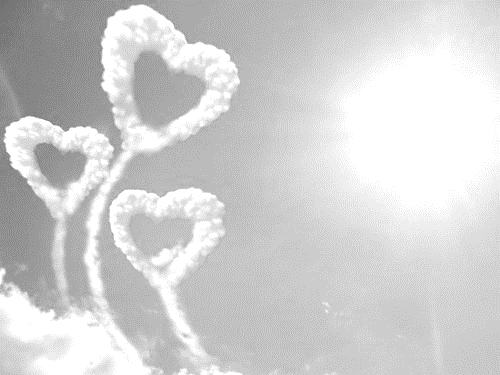 耶穌你有權柄釋放，叫不可能變為可能。唯有耶穌掌管天地萬有，唯有耶穌能使水變成酒。叫狂風巨浪平息，大能赦罪行神蹟，耶穌無人與你相比。《滿有能力》我的盼望就在耶穌基督裡，在你裡面滿有平安。 生命泉源就在耶穌基督裡，有主在我裡面活著。 我宣告在我裡面的比世上一切更有能力， 我不屬這世界，我高舉耶穌的名。 我宣告在我裡面有活水湧流滿有能力， 有耶穌在我裡面活著，我勇敢站立！ (副歌)有主在我裡面，沒有懼怕能戰勝仇敵。 有主在我裡面，沒有懼怕還得勝有餘。二、禱告………………………………………………… 	羅煜寰弟兄三、獻詩………你扶持我、這一生最美的祝福 …………	姊妹詩班《你扶持我》1.人生受挫精神會疲憊軟弱，前途坎坷身心不堪重荷在這一刻沈住氣守住，靜默靜心等候祢來我身邊坐(副歌)祢扶持我，我能攀越過山崗；祢扶持我，穿過暴風巨浪我很堅強，因能依靠祢臂膀；祢鼓舞我，讓我超乎想像2.凡有生命就會去上下求索，每顆心臟總有跳動脈搏在祢眼前我不斷精彩紛呈，有時感到似乎在握《這一生最美的祝福》在無數的黑夜裡，我用星星畫出你，你的恩典如晨星讓我真實的見到你在我的歌聲裡，我用音符讚美你，你的美好是我今生頌揚的這一生最美的祝福，就是能認識主耶穌這一生最美的祝福，就是能信靠主耶穌走在高山深谷，祂會伴我同行，我知道，這是最美的祝福四、感恩剪影…………………………………………	中華區家庭小組五、感恩分享……………………………………………	黃珊華姊妹				林姿君姊妹六、感恩分享…………………讀經烘焙班……	許永蓮、李瑞蘋姊妹七、感恩分享…………………英文查經班……………	俞齊君姊妹八、獻詩+帶動唱………………禱告火箭………………	兒童主日學我若多禱告，多有力量，我若少禱告，少有力量 我若不禱告，沒有力量，靠主應許就必剛強我宣告，禱告的火箭，衝到天上，禱告的火箭，上達穹蒼 禱告的火箭，是我的力量，靠主之名打勝仗九、感恩分享……………………………………………	小社青團契十、感恩分享………………萬華家庭小組……	呂美莞、李瑞蘋姊妹十一、感恩分享+獻詩……為何對我這麼好…………	沈沂樂+短宣隊1.走過熙攘人群，踏遍海角天崖， 找不到一份愛像耶穌祂撫慰我心，祂懷抱我靈，測不透的不求回報的愛情 (副歌)祂為何對我那麼好，我雖然不好，祂卻聽我每個祈禱或在寧靜清晨，或在傷心夜裡祂為何對我那麼好，我雖然不配，祂還愛我如同珍寶此情山高海深，主祢為何對我這麼的好2.愛到為我降生，愛到為我受死，愛到體恤我一切軟弱祂柔聲呼喚，祂耐心等候，永不停息 無怨無悔的愛情十二、勉勵…………………………………………………	任 駿弟兄十三、長老報告+感恩祝福禱告…………………………	陳宗賢弟兄105年度《財務報告》+《長老會報告》1.依據本教會「財團法人台北市基督徒聚會處」組織章程第八章第三款（三），本教會專職傳道人呂允仁(彌迦)弟兄，將於明(106)年一月底屆齡退休；所負責之傳道同工職責，由去年八月任本教會專職傳道人的任駿弟兄接續。2.為延續教會牧養事工之傳承，依據本教會「財團法人台北市基督徒聚會處」組織章程第七章第一款，將提名為若干弟兄代禱，尋求聖靈印證以遴選下屆長老候選人；並於公告周知後半年，正式按立為本教會長老。請全體弟兄姊妹為此代禱。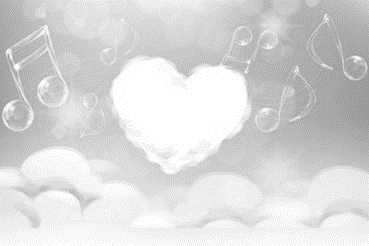 十四、感恩行動……………………………………	中學生+大專團契十五、擘餅敬拜聚會………………………………………	全體會眾十六、愛筵今天慕道班暫停一次，全體參加「擘餅敬拜聚會」，未受洗者請不領餅杯。下週(12/25)主日下午2:10舉行「全教會禱告會」，在此歲首年終以禱告求神引導並賜福教會前面的道路。《英文查經班》本週二(12/20)晚上7:30觀賞電影-「復活」，引導人們認識耶穌的救恩與身份，歡迎參加觀賞及代禱。臺北市中正區100南海路39號。電話（02）23710952傳真（02）23113751義人哪，你們應當靠耶和華歡樂；正直人的讚美是合宜的。你們應當彈琴稱謝耶和華，用十絃瑟歌頌他……因為耶和華的言語正直；凡他所做的盡都誠實。                                                      詩篇33:1~4台北市基督徒聚會處             第2459期  2016.12.18 教會網站：http://www.taipeiassembly.org  	年度主題：福音帶來改變		主日上午	主日下午 	下週主日上午	下週主日下午	聚會時間：9時45分	2時10分	9時45分	2時10分	司     會：			張庭彰弟兄	領     詩：中華家庭小組 呂允仁弟兄	劉耀仁弟兄	劉介磐弟兄	司     琴：蔣宜蓁姊妹 	 溫晨昕姊妹	俞齊君姊妹	徐漢慧姊妹	講     員：感恩見證主日 呂允仁弟兄	呂允仁弟兄		劉介磐弟兄	本週題目：福音帶來改變	下週主題：敬拜與事奉的人生	本週經文：			下週經文：詩篇34:11~22 	上午招待：施兆利姊妹 黃凱意姊妹	下週招待：	王雅麗姊妹 林寶猜姊妹			中華家庭小組			吳純紹姊妹壹、一月至十一月份收支餘絀:　壹、一月至十一月份收支餘絀:　壹、一月至十一月份收支餘絀:　 單位:新台幣元  單位:新台幣元 項目 小計 合  計%總收入: $5,506,410100.00經常奉獻收入經常奉獻收入$4,936,824 89.66股利利息收入$569,586 10.34總支出:$5,510,954100.08特別奉獻支出:$2,274,58741.31經常奉獻支出:$3,236,36758.77人事辦公費用$2,698,962 49.01關懷牧養費用$89,662  1.63福音宣教費用$91,586 1.66團契訓練費用$356,157 6.47一月份至十一月份餘絀一月份至十一月份餘絀 $-4,544-0.08另建堂,植堂專案奉獻收入另建堂,植堂專案奉獻收入$2,000,000